UŞAK/MERKEZ NURİ ŞEKER İLKOKULU 2023 -2024 EĞİTİM ÖĞRETİM YILI                    OKUL AİLE BİRLİĞİYÖNETİM KURULU ÜYELERİ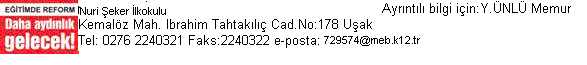 BAŞKANMuzaffer ÖZDEMİRBAŞKAN YRD.Semra YILMAZÜYE(MUHASİP)Sabri KARAASLAN                ÜYE(YAZMAN)Cennet ÖZDEMİRÜYEHilal BOZKUŞLU